代县程兴铁矿有限公司选厂车间办公区改造项目申报说明一、项目名称：代县程兴铁矿有限公司选厂车间办公区改造项目二、申报单位：代县程兴铁矿三、申报单位简介：企业成立时间：2003年企业性质：代县程兴铁矿有限公司注册资本：100万主营产品：铁矿石采选、销售目前生产规模：年产精矿粉10万吨、年产铁矿石40万吨四、项目概况 （一）项目内容该项目旨在通过建设一方面提升办公条件和改善职工生活条件，另一方面对选厂车间进行全面改造，提高资源利用率，在加强生产安全的同时，树立企业良好形象。建设内容及规模：建办公楼一座，对车间阵旧设施进行更新。项目投资估算（万元）总投资2000万元，属于企业自筹。项目配套条件场地、道路、通讯及其它配套设施齐全。项目市场预测及效益分析本次改造后，生产生活更加安全。通过对选厂车间进行全面改造，提高资源利用率，并能改善和保护局部小环境，降低矿山生产对生态环境的影响，改善项目区及其周边地区的生产、生活和生态环境。五、项目进展情况（一）政策：符合国家、产业政策及山西省产业规划。（二）核准（备案）：正在评审备案中。（三）土地、环保：符合国家土地政策及环保规定，经相关国土部门及环保部门初审认可。（四）项目可行性研究报告及项目建设书（五）项目前期进展情况:该前期设计已完成。六、拟引资方式(合资、合作、独资及其它）    企业自筹资金七、招商方向：（资金、人才、技术）资金八、申报单位联系方式地  址：山西省代县聂营镇东村联系人：冯祥生手  机：15935022888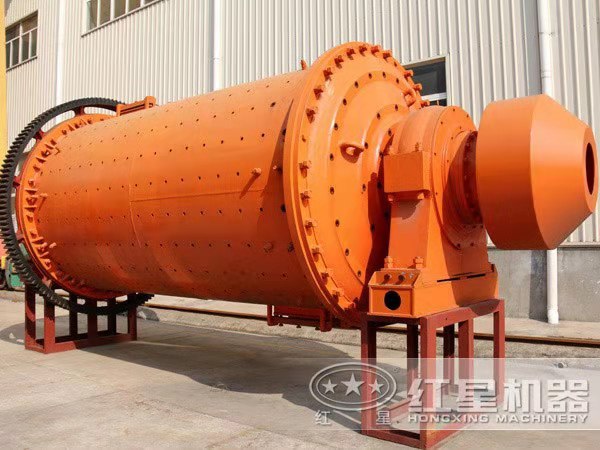 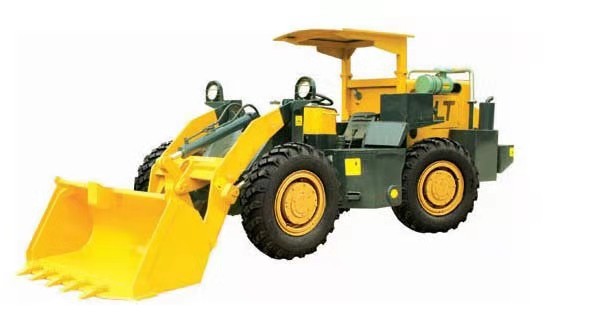 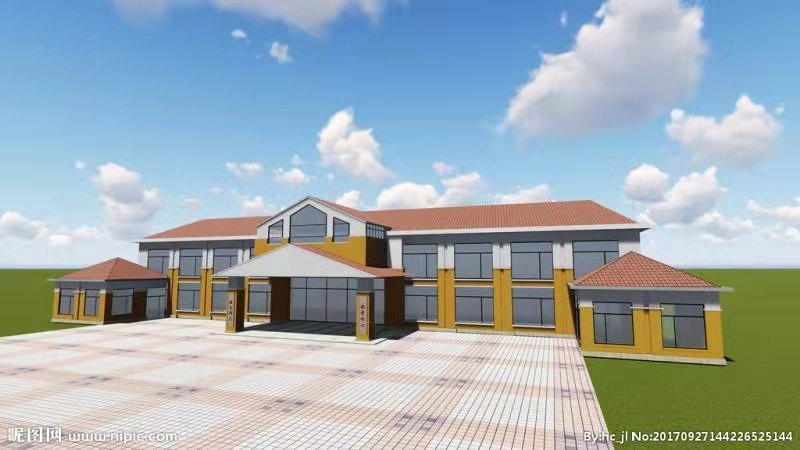 